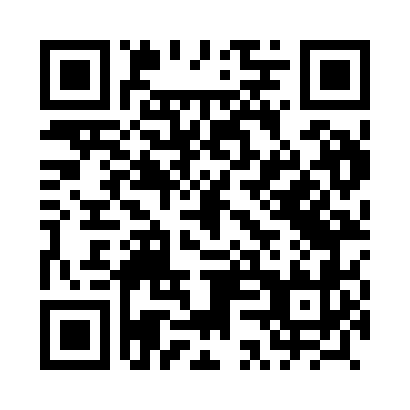 Prayer times for Soszyca, PolandWed 1 May 2024 - Fri 31 May 2024High Latitude Method: Angle Based RulePrayer Calculation Method: Muslim World LeagueAsar Calculation Method: HanafiPrayer times provided by https://www.salahtimes.comDateDayFajrSunriseDhuhrAsrMaghribIsha1Wed2:335:1212:475:578:2310:532Thu2:325:0912:475:588:2510:533Fri2:315:0712:475:598:2710:544Sat2:305:0512:466:008:2810:555Sun2:295:0312:466:028:3010:566Mon2:295:0112:466:038:3210:567Tue2:284:5912:466:048:3410:578Wed2:274:5812:466:058:3610:589Thu2:264:5612:466:068:3810:5910Fri2:254:5412:466:078:3910:5911Sat2:254:5212:466:088:4111:0012Sun2:244:5012:466:098:4311:0113Mon2:234:4812:466:108:4511:0214Tue2:234:4712:466:118:4611:0215Wed2:224:4512:466:128:4811:0316Thu2:214:4312:466:138:5011:0417Fri2:214:4212:466:148:5111:0518Sat2:204:4012:466:158:5311:0519Sun2:194:3912:466:168:5511:0620Mon2:194:3712:466:178:5611:0721Tue2:184:3612:466:188:5811:0822Wed2:184:3412:466:198:5911:0823Thu2:174:3312:466:199:0111:0924Fri2:174:3112:476:209:0211:1025Sat2:164:3012:476:219:0411:1026Sun2:164:2912:476:229:0511:1127Mon2:154:2812:476:239:0711:1228Tue2:154:2712:476:249:0811:1229Wed2:154:2612:476:249:0911:1330Thu2:144:2412:476:259:1111:1431Fri2:144:2312:476:269:1211:14